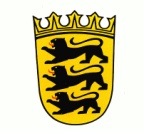 Notare Bernhard Lunz & Fabian FeterowskyAmalienstraße 24, 76133 Karlsruhe, Tel. 0721/909886-0,Fax. 0721/909886-99, Email: kanzlei@notare-LF.de; Homepage: notare-LF.deÜ B E R G A B E / S C H E N K U N G einer ImmobilieBeurkundungstermin am __________ um _______ UhrZur Vorbereitung der gewünschten Beurkundung benötigen wir von den Beteiligten nachfolgende Angaben:Daten des Übergebers / Schenkers1. 	Name: 		  				Vorname(n):  			 	Geburtsname: 		Geburtsdatum/-ort:  			Anschrift:      		 		Tel.:  	        	Fax: 	    	 E-Mail: 			Steuer-ID-Nr.: ____________________________ 2.	Name: 		  				Vorname(n):   			 	Geburtsname: 		Geburtsdatum/-ort:  			Anschrift:      		 		Tel.:  	        	Fax: 	    	 E-Mail: 			Steuer-ID-Nr.: ____________________________ Soweit der Übergeber im gesetzlichen Güterstand verheiratet ist und sein Ehepartner nicht mitwirkt ist dessen Zustimmung erforderlich, wenn der Übergebe kein wesentliches weiteres Vermögen als das Übergabeobjekt hat. Nur für diesen Fall Daten des Ehegatten:Ehegatte von: 	Name: 		  				Vorname(n):  			 	Geburtsname: 		Geburtsdatum/-ort:  			Anschrift:      		 		Tel.:  	        	Fax: 	    	 E-Mail: 			Steuer-ID-Nr.: ____________________________ Daten des Übernehmers / Beschenkten1. 	Name: 		 				Vorname(n): 			 	Geburtsname: 		Geburtsdatum/-ort:  			Anschrift:      		 		Tel.:  	        	Fax: 	    	 E-Mail: 			Steuer-ID-Nr.: ____________________________ Anteil am Stammkapital:		2.	Name: 		 				Vorname(n):  			 	Geburtsname: 		Geburtsdatum/-ort:  			Anschrift:      		 		Tel.:  	        	Fax: 	    	 E-Mail: 			Steuer-ID-Nr.: ____________________________ Anteil am Stammkapital:		Verwandtschaftsverhältnis (Übergeber – Übernehmer):_______________________________Übergabeobjekt (Bitte aktuelle und vollständige Grundbuchabschriften beifügen soweit sich der Grundbesitz nicht in Baden-Württemberg befindet)Gemarkung______________________Band/Heft_____________Blatt____________Flst.Nr./Wohnungs. Nr._______Belastungen nach dem GrundbuchAngaben der im Grundbuch eingetragenen Belastungen (stichwortartig)Was soll mit den Belastungen geschehen?Abt.  II übernehmen 		Ja / NeinAbt. III übernehmen								            Ja / NeinÜbergabeWer erhält was?Name:______________________________________________Flst.Nr._________________Name:______________________________________________Flst.Nr._________________Name:_____________________________________________  Flst.Nr._________________ÜbergabebedingungenWelche Leistungen muss der Übernehmer erbringen?Welche Rechte behält sich der Übergeber vor?Gleichstellungsgelder für weichende Erben (insbesondere Geschwister)?  Ja / NeinWenn ja, welche:____________________________________________________________Empfänger: ________________________________________________________________(Name, Vorname, Geburtsname, Geburtsdatum, PLZ, Wohnort, Straße)Betrag:___________________________Fälligkeitsdatum___________________________(Das Erscheinen der weichenden Erben zum Beurkundungstermin ist erforderlich)Geldleistungen für Übergeber?                                                                 Ja / NeinWenn ja,  Betrag_______________________Fälligkeitsdatum_________________________Wohnungsrecht (= insbes. einzelne Räume) oder 		Ja / Nein
   	Nießbrauch (= umfassende Nutzung) 				Ja / Nein
für den Übergeber?                                                                                            Wenn ja, ggf. welche Räume, beim Wohnungsrecht ____________________________________________________________________Pflegeverpflichtung gegenüber Übergeber?                                               Ja / NeinRückforderungsrecht für Übergeber?                                                         Ja / NeinWenn ja, unter welchen Voraussetzungen?
(Insbesondere: Vorversterben des Übernehmers, Insolvenz, Zwangsvollstreckung in das Objekt, Verfügung über das Übergabeobjekt ohne die Zustimmung des Übergebers)Anrechnung auf Erb- und Pflichtteil: Anrechnung auf Erb- und Pflichtteile des Übernehmers Anrechnung auf Erb- und Pflichtteile des Zahlungsempfängers Verzicht von Übernehmer auf Pflichtteil Verzicht von Zahlungsempfänger auf PflichtteilSonstige gewünschte Regelungen?Bitte bringen Sie zum Termin folgendes mit:-	Ihren gültigen Personalausweis oder Reisepass-	ggf. falls erforderlich: Erbschein, notarielles Testament, Betreuerausweis, Generalvollmacht oder Veräußerungsvollmacht.Die Angaben wurden gemacht vonTel.Nr. für Rückfragen des Notars: _____________________________Bitte füllen Sie diesen Fragebogen aus und senden ihn mind. eine Woche vor dem Termin an uns zurück. Zum Termin bitte Personalausweis oder Reisepass mitbringen! Wenn Sie einen Entwurf wünschen, können wir diesen gerne Erstellen und Ihnen zukommen lassen(via  Post oder  E-Mail). Für die Entwurfserstellung fällt eine Gebühr an, welcher aber, wenn es zur Beurkundung kommt, verrechnet wird. Andernfalls haftet der Auftraggeber für die Kosten der Entwurfserstellung.Auftraggeber/Kostenschuldner:Name:		________________________________Vorname:	________________________________Straße :	________________________________PLZ, Ort:	________________________________ Entwurf ist vorab gewünscht            Entwurf ist nicht gewünschtGgf. Einverständnis zur Übermittlung des personifizierten Entwurfs per E-Mail:(Ich, der Unterzeichner, bin einverstanden, dass der vom Notar gefertigte Entwurf unverschlüsselt an die Beteiligten auch per E-Mail übersandt werden kann. Das Einverständnis aller Vertragsbeteiligter ist hierzu erforderlich und liegt vor.)_________________Ort, Datum__________________________________             __________________________________(leserlicher Name des Unterzeichners)                    (Unterschrift des Unterzeichners)